Експрес-контроль1. Знайдіть значення виразу    0,0081-0,25                             а)                                            а) 4б)                                            б) 0,5в)                                            в) 5г)                                        г) – 0,52. Знайдіть область визначення     у=(х - 3)2,6                                       у= (х+1)-7а) (- ∞   ; 0)                        а)(- ∞   ;-1)б) (-∞    ; 3)                        б) - ∞   ;-1)U (-1; + ∞  )в) (-3; + ∞ )                      в) (-∞  ;+ ∞ )г) (3; + ∞ )                       г) (1; + ∞  )3. Скільки коренів має рівнянняа) безліч                  а) безлічб) один                    б) одинв) два                      в) дваг) жодного               г) жодного4. На якому з графіків зображено графік функції Правильні відповідіабвг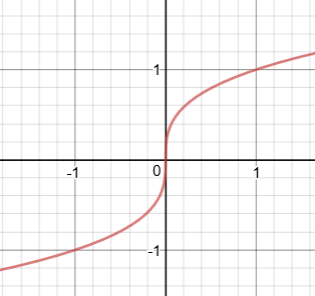 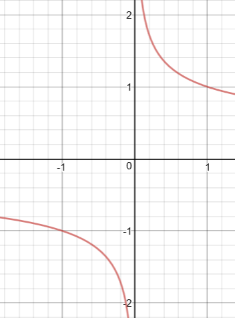 В-1В-1В-1В-1В-2В-2В-2В-212341234вгбвабва